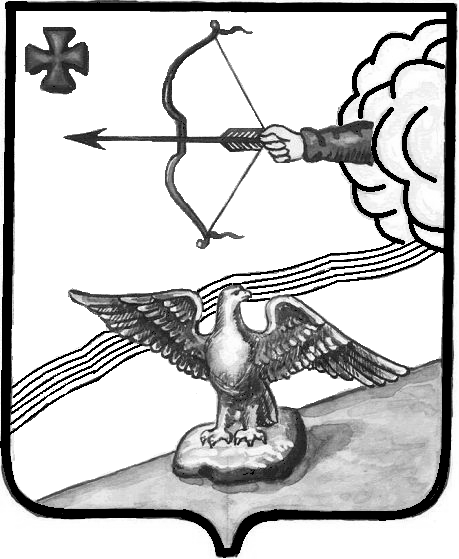 АДМИНИСТРАЦИЯ ОРЛОВСКОГО РАЙОНАКИРОВСКОЙ ОБЛАСТИПОСТАНОВЛЕНИЕ      09.10.2019                                                                                 № 566 - п             г. ОрловО внесении изменений в постановление администрации Орловского района от 11.11.2016 № 597  В соответствии со ст. 7.2 Закона Российской Федерации от 19.04.1991 № 1032-1 «О занятости населения в Российской Федерации и частью 2 статьи 15.1 Федерального закона от 06.10.2003 №131-ФЗ «Об общих принципах организации местного самоуправления в Российской Федерации» и в целях реализации государственной политики занятости населения, администрация Орловского района ПОСТАНОВЛЯЕТ:1. Внести в постановление администрации Орловского района от 11.11.2016 № 597 «О районной программе Орловского района Кировской области «Содействие занятости населения Орловского района Кировской области на 2017-2019 годы» (далее – Программа) следующие изменения:1.1. Изменить название постановления на следующее:«О районной программе Орловского района Кировской области «Содействие занятости населения Орловского района Кировской области на 2017-2022 годы».1.2. По всему тексту постановления слова «на 2017 – 2019 годы» заменить словами «на 2017 – 2022 годы».1.3. Утвердить Программу в новой редакции согласно приложению. 2.  Финансовому управлению администрации Орловского района (Лаптева Н.К.) ежегодно при формировании бюджета предусматривать выделение денежных средств  на реализацию районной программе Орловского района Кировской области «Содействие занятости населения Орловского района Кировской области на 2017-2022 годы.3. Контроль за исполнением настоящего постановления возложить на заместителя главы администрации Орловского района, заведующую отделом культуры и социальной работы Ашихмину Т.И.4. Опубликовать постановление в Информационном бюллетене органов местного самоуправления муниципального образования Орловский муниципальный район Кировской области.5. Постановление вступает в силу с момента опубликованияГлава администрации Орловского района                  С.С. ЦелищевУТВЕРЖДЕНАпостановлением администрацииОрловского районаот 09.10.2019  № 566 - пРайонная программа Орловского района Кировской области «Содействие занятости населения Орловского района  Кировской области на 2017-2022 годы»ПАСПОРТРайонной программы Орловского района Кировской области«Содействие занятости населения Орловского района Кировской области на 2017-2022 годы»1. Общая характеристика сферы реализации районной программы, в том числе формулировки основных проблем в указанной сфере и прогноз ее развитияПравовые, экономические и организационные основы государственной политики содействия занятости населения, в том числе гарантии государства по реализации конституционных прав граждан Российской Федерации на труд и социальную защиту от безработицы, определены в Законе Российской Федерации от 19.04.1991 № 1032-1 «О занятости населения в Российской Федерации», согласно статье 5 которого государство проводит политику содействия реализации прав граждан на полную, продуктивную и свободно избранную занятость.Государственная политика в области содействия занятости населения направлена на:развитие трудовых ресурсов, повышение их мобильности, защиту национального рынка труда;обеспечение равных возможностей всем гражданам Российской Федерации независимо от национальности, пола, возраста, социального положения, политических убеждений и отношения к религии в реализации права на добровольный труд и свободный выбор занятости;поддержку трудовой и предпринимательской инициативы граждан, осуществляемой в рамках законности, содействие развитию их способностей к производительному, творческому труду;осуществление мероприятий, способствующих занятости граждан, испытывающих трудности в поиске работы (инвалиды; лица, освобожденные из учреждений, исполняющих наказание в виде лишения свободы; несовершеннолетние граждане в возрасте от 14 до 18 лет; лица предпенсионного возраста (за два года до наступления возраста, дающего право выхода на трудовую пенсию по старости, в том числе досрочно назначаемую трудовую пенсию по старости); беженцы и вынужденные переселенцы; граждане, уволенные с военной службы, и члены их семей; одинокие и многодетные родители, родители, воспитывающие несовершеннолетних детей, детей-инвалидов; граждане, подвергшиеся воздействию радиации вследствие чернобыльской и других радиационных аварий и катастроф; граждане в возрасте от 18 до 20 лет из числа выпускников учреждений среднего профессионального образования, ищущие работу впервые);предупреждение массовой и сокращение длительной (более одного года) безработицы;поощрение работодателей, сохраняющих действующие и создающих новые рабочие места, прежде всего для граждан, испытывающих трудности в поиске работы;объединение усилий участников рынка труда и согласованность их действий при реализации мероприятий по содействию занятости населения в соответствии со статьей 7.2. Закона Российской Федерации от 19.04.1991 № 1032-1 «О занятости населения в Российской Федерации» и частью второй статьи 15.1. Федерального закона от 06.10.2003 №131-ФЗ «Об общих принципах местного самоуправления в Российской Федерации»;В 2014 – 2016 годах государственная политика в области содействия занятости реализовывалась в Орловском районе Кировской области в рамках районной программы содействия занятости населения Орловского района на 2014-2016 годы (далее – мероприятия активной политики занятости). Участниками мероприятий активной политики занятости- получателями государственных услуг в области содействия занятости населения в 2015 году стали 735 человек (в 2014 году – 908 человек), из которых 627 человек (в 2014 году – 673 человека) обратились за содействием в поиске подходящей работы. При содействии Отдела трудоустройства в рамках ведомственной программы трудоустроено 347 человек (в 2014 году – 325  человек), или 55% от общей численности граждан, обратившихся за содействием в поиске подходящей работы (в 2014 году – 48%).В 2015 году государственные услуги в области содействия занятости получили: по организации профессиональной ориентации – 340 граждан;по социальной адаптации на рынке труда – 41 безработный гражданин;по психологической поддержке – 55  безработных граждан;по содействию самозанятости – 4 безработных гражданина. по  профессиональному обучению – 71 безработных гражданин.В оплачиваемых общественных  работах приняли участие 58 ищущих работу граждан.В 2015 году на временные работы в свободное от учебы время было трудоустроено 110 несовершеннолетних граждан в возрасте 14-17 лет. За содействием в поиске подходящей работы в органы службы занятости населения в 2015 году обратились 11 выпускников учреждений среднего профессионального образования в возрасте от 18 до 20 лет, ищущих работу впервые (в 2014 году – 9 человек), 40% из них были трудоустроены.Принятые в 2014 и 2015годах меры по стабилизации ситуации на рынке труда оказали существенное положительное воздействие на ситуацию с занятостью населения. Численность зарегистрированных в Отделе Трудоустройства безработных граждан снизилась с 116 человек на 01.01.2014 до 112 человек на 01.01.2016.Наряду с позитивными тенденциями на рынке, складывавшимися в 2014-2015 годах следует отметить рост числа безработных граждан в первом полугодии 2016 года. Основной причиной этого явилась продолжившаяся оптимизация рабочих мест в бюджетной сфере и ухудшение экономического состояния предприятий лесопереработки. Перечисленные обстоятельства способствуют росту длительной безработицы. Рост составил около 2%. Необходимо отметить также изменение структуры спроса рабочей силы. Растет спрос на высококвалифицированную рабочую силу на предприятиях сельского хозяйства, образовании, здравоохранении. Среди обращающихся в службу занятости населения за содействием в трудоустройстве велика доля неквалифицированной рабочей силы, длительно (более 1 года) не работающих, инвалидов, других низкоконкурентных на рынке труда категорий граждан, что затрудняет их трудоустройство, приводит к увеличению продолжительности безработицы.Вместе с тем следует отметить, что в течение 2014 – 2015 годов ситуация с занятостью населения в Орловском районе Кировской области, приобрела тенденцию к стабилизации.Также, определенные опасения вызывает то, что рынок труда Орловского района Кировской области обладает существенной дифференциацией по показателям напряженности безработицы и ее продолжительности, территориальной, профессионально-квалификационной диспропорциями спроса и предложения рабочей силы, особенно в разрезе город-село (большинство заявленных работодателями вакансий находится на город Орлов, а примерно половина безработных, зарегистрированных в службе занятости, проживает в сельской местности), наличием большого количества населенных пунктов, где нет работодателей или имеются только рабочие места бюджетной сферы.Одной из причин высокого уровня регистрируемой безработицы, диспропорций между спросом и предложением рабочей силы в Орловском районе и в области в целом является избыток выпускников учреждений профессионального образования, получивших невостребованную работодателями подготовку по гуманитарным профессиям и недостаток выпускников, получивших профессиональную подготовку по инженерным и рабочим профессиям. В течение 2017 – 2022 годов в Орловском районе Кировской области, как и в регионе в целом, сохранится тенденция сокращения численности населения (примерно на 200  человек ежегодно), что приведет к снижению численности ЭАН и, как следствие, к сокращению предложения трудовых ресурсов.При сохранении наметившихся тенденций в экономической ситуации и спросе на рабочую силу прогнозируется снижение  численности безработных граждан, рассчитанной по методологии Международной организации трудаСнижению безработицы будет существенно способствовать изменение демографической структуры: значительно сократится численность молодежи, в наибольшей степени подверженной риску безработицы.Исходя из прогнозируемой общей численности безработных, прогнозируемого соотношения численности зарегистрированных безработных и общей численности безработных среднегодовая численность зарегистрированных безработных достигнет к 2022 году до 105 человек. Уровень регистрируемой безработицы стабилизируется и не превысит 1,6% ЭАН.2. Приоритеты государственной политики в сфере занятости населения, цели, задачи, целевые показатели эффективности реализации районной программы, описание ожидаемых конечных результатов районной программы, сроков и этапов ее реализацииПрограмма разработана в соответствии с Концепцией долгосрочного социально-экономического развития Российской Федерации на период до 2020 года, утвержденной распоряжением Правительства Российской Федерации от 17.11.2008 № 1662-р «О Концепции долгосрочного социально-экономического развития Российской Федерации на период до 2020 года», указами Президента Российской Федерации от 07.05.2012 № 597 «О мероприятиях по реализации государственной социальной политики», от 07.05.2012 № 596 «О долгосрочной государственной экономической политике», от 07.05.2012 № 606 «О мерах по реализации демографической политики Российской Федерации», а также Стратегией социально-экономического развития Кировской области на период до 2020 года, принятой постановлением Правительства Кировской области от 06.12.2009 № 33/432 «О внесении изменения в постановление Правительства области от 12.08.2008 № 142/319», Программой социально-экономического развития Кировской области на 2011 – 2013 годы, утвержденной Законом Кировской области от 25.02.2011 № 613-ЗО «О Программе социально-экономического развития Кировской области на 2011 – 2013 годы», Программой социально-экономического развития муниципального образования Орловский муниципальный район на 2012-2016 годы, утвержденной решением Орловской районной думы №727-п от 17.11.11. «Об утверждении программы  социально-экономического  развития муниципального образования Орловский муниципальный район на  2012 – 2016 годы» Основными приоритетами государственной политики в сфере реализации данной районной программы являются:развитие занятости населения на основе создания новых эффективных рабочих мест и модернизации имеющихся, расширение практики стажировки в организациях молодых специалистов с целью их последующего трудоустройства на постоянное место работы, вовлечение в трудовую деятельность лиц пенсионного возраста, женщин, имеющих несовершеннолетних детей и детей-инвалидов, лиц с ограниченными физическими возможностями, лиц, вернувшихся из мест отбывания наказания, других категорий граждан, испытывающих трудности в поиске работы;повышение территориальной мобильности населения; улучшение качества рабочей силы и развитие ее профессиональной мобильности на основе профессионального обучения и получения дополнительного профессионального образования безработными гражданами;повышение качества и доступности всех государственных услуг, предоставляемых в области содействия занятости населения, в том числе в электронном виде;осуществление социальных выплат гражданам, признанным в установленном порядке безработными, обеспечение адресности этих выплат;использование информационных возможностей и обеспечение доступности ищущих работу граждан к информационным ресурсам в сфере занятости населения;развитие традиционных направлений активной политики занятости населения, способствующих поступательному движению в социально-экономическом развитии района.В соответствии с приоритетами государственной политики сформулирована цель настоящей районной программы – содействие реализации прав граждан на полную, продуктивную и свободно избранную занятость, максимально полное удовлетворение потребности работодателей в кадрах в приоритетных отраслях экономики области, предотвращение роста уровня регистрируемой безработицы и напряженности на районном рынке труда.Для достижения указанных целей необходимо решить следующие задачи:содействие трудоустройству граждан, в том числе через развитие трудовой мобильности населения;повышение качества рабочей силы и конкурентоспособности граждан на рынке труда, в том числе через обучение по востребованным на рынке труда профессиям реального сектора экономики;повышение качества и доступности государственных услуг;осуществление социальных выплат гражданам, признанным в установленном порядке безработными.Основными показателями, характеризующими результаты реализации  районной программы, являются:доля трудоустроенных граждан в общей численности граждан, обратившихся за содействием в учреждения службы занятости населения с целью поиска подходящей работы;доля трудоустроенных граждан, относящихся к категории инвалидов, в общей численности граждан, относящихся к категории инвалидов, обратившихся за содействием в учреждения службы занятости населения с целью поиска подходящей работы;среднегодовой уровень регистрируемой безработицы;коэффициент напряженности на рынке труда.Перечень целевых показателей эффективности реализации районной программы и их значения представлены в приложении № 1.Перечень целевых показателей эффективности реализации районной программы определялся на основе следующих принципов:охват наиболее значимых мероприятий районной программы;максимальная информативность при минимальном количестве показателей;наблюдаемость и неизменность методологии расчета значений показателей в течение всего срока реализации районной программы;регулярность формирования отчетных данных (1 раз в год);применение общепринятых определений, методик расчета и единиц измерения;наличие объективных источников информации;возможность получения отчетных данных с минимально возможными затратами.Перечень целевых показателей носит открытый характер и предусматривает возможность корректировки в случаях изменения приоритетов государственной политики, появления новых социально-экономических обстоятельств, оказывающих существенное влияние на рынок труда, маневра направления финансовых ресурсов на мероприятия районной программы, разработки дополнительных мероприятий за счет средств областного и муниципального бюджетов.Планируемые значения целевых показателей эффективности реализации районной программы и ее мероприятий определены исходя из возможности преодоления экономического кризиса, стабилизации ситуации в 2016 году и последующего экономического роста в 2017 – 2022 годах и могут оказаться недостижимыми при ухудшении общей макроэкономической ситуации.По итогам реализации районной программы ожидается достижение следующих результатов:обеспечение уровня трудоустройства граждан, обратившихся за содействием в учреждения службы занятости населения с целью поиска походящей работы, к 2022 году не менее 44%;обеспечение уровня трудоустройства граждан, относящихся к категории инвалидов, в общей численности граждан, относящихся к категории инвалидов, обратившихся за содействием в учреждения службы занятости населения с целью поиска подходящей работы, к 2022 году не менее 26%;стабилизации среднегодового уровня регистрируемой безработицы к 2022 году на уровне 1.6% экономически активного населения;стабилизация коэффициента напряженности на региональном рынке труда к концу 2022 года до 2,2 человека на 1 вакансиюОбщий вклад районной программы в социально-экономическое развитие Орловского района Кировской области заключается в повышении занятости населения, способствующей дальнейшему социально-экономическому развитию района, увеличении доходов муниципального бюджета за счет роста поступлений от налога на доходы физических лиц при увеличении доходов населения от трудовой деятельности, обеспечении эффективного использования бюджетных средств, предоставляемых для осуществления мероприятий по содействию занятости населения, совершенствовании условий для развития рынка труда до степени гибкого, эффективно функционирующего. Государственная программа реализуется в 2017 – 2022 годах. Этапы реализации районной программы не выделяются. Обобщенная характеристика мероприятий районной программыМероприятия районной программы направлены на решение поставленных задач и содержат следующие характеристики.Мероприятие 1. Реализация мероприятий активной политики занятости населения и повышения качества рабочей силыВ рамках данного мероприятия будут выполняться мероприятия активной политики занятости населения, осуществляемые за счет средств областного бюджета, а также по некоторым мероприятиям финансированным из местного бюджета, по направлениям: повышению качества рабочей силы (профессиональное обучение и получение дополнительного профессионального образования безработных граждан, включая обучение в другой местности); содействию трудоустройству ищущих работу и безработных граждан (организация проведения оплачиваемых общественных работ, организация временного трудоустройства несовершеннолетних граждан в возрасте от 14 до 18 лет в свободное от учебы время, организация временного трудоустройства граждан, испытывающих трудности в поиске работы (инвалиды; лица, освобожденные из учреждений, исполняющих наказание в виде лишения свободы; лица предпенсионного возраста; беженцы и вынужденные переселенцы; граждане, уволенные с военной службы, и члены их семей; одинокие и многодетные родители, воспитывающие несовершеннолетних детей, детей-инвалидов; граждане, подвергшиеся воздействию радиации вследствие чернобыльской и других радиационных аварий и катастроф), организация временного трудоустройства безработных граждан в возрасте от 18 до 20 лет из числа выпускников образовательных учреждений среднего профессионального образования, ищущих работу впервые); организации профессиональной ориентации граждан в целях выбора сферы деятельности (профессии), трудоустройства, прохождения профессионального обучения и получения дополнительного профессионального образования; организации ярмарок вакансий и учебных рабочих мест; психологической поддержке безработных граждан; содействии самозанятости безработных граждан, включая оказание гражданам, признанным в установленном порядке безработным и гражданам, признанным в установленном порядке безработными, прошедшим профессиональное обучение или получившим дополнительное профессиональное  образование по направлению органов службы занятости, единовременной финансовой помощи при их государственной регистрации в качестве юридического лица, индивидуального предпринимателя либо крестьянского (фермерского) хозяйства, а также единовременной финансовой помощи на подготовку документов для соответствующей государственной регистрации; социальной адаптации безработных граждан на рынке труда; информированию о положении на рынке труда; содействию безработным гражданам в переезде и безработным гражданам и членам их семей в переселении в другую местность для трудоустройства по направлению органов службы занятости; организации профессионального обучения и дополнительного профессионального образования женщин в период отпуска по уходу за ребенком до достижения им возраста трех лет, незанятых граждан, которым в соответствии с  законодательством Российской Федерации назначена трудовая пенсия по старости и которые стремятся возобновить трудовую деятельность.Реализация мероприятия позволит оперативно и качественно удовлетворять потребности работодателей в рабочей силе, повысить качество рабочей силы, содействовать получению в короткий срок незанятыми гражданами работы, соответствующей их потребностям и профессиональным возможностям, снизить продолжительность безработицы, в том числе за счет:расширения возможности трудоустройства на временные и общественные работы, в том числе поддержки занятости сельского населения и создания рабочих мест для молодежи через формы временного трудоустройства в целях совершенствования трудового воспитания несовершеннолетних граждан, приобщения к труду и обучения профессиональным навыкам;содействия деловой активности и самозанятости населения, особенно сельской местности;проведения ярмарок вакансий и создания учебных рабочих мест, предполагающих организацию информационно-пропагандистских кампаний по повышению престижа рабочих профессий с использованием средств массовой информации и современных информационных технологий в целях информирования общества о ситуации на рынке труда и перспективных потребностях экономики в кадрах, а также повышения профессиональной ориентированности молодежи;содействия социальной адаптации безработных граждан на рынке труда;повышения эффективности и степени охвата граждан государственными услугами по профессиональной ориентации путем сопоставления структуры спроса населения на образовательные услуги с потребностями рынка труда, в том числе  за счет привлечения работодателей к работе по профессиональной ориентации учащихся общеобразовательных учреждений в целях кадрового обеспечения собственной деятельности; приведения профессионально-квалификационного состава и уровня квалификации безработных граждан в соответствие с потребностями экономики Орловского района Кировской области посредством организации профессионального обучения или получения дополнительного профессионального образования безработных граждан;организации профессионального обучения и дополнительного профессионального образования женщин в период отпуска по уходу за ребенком до достижения им возраста трех лет, незанятых граждан, которым в соответствии с  законодательством Российской Федерации назначена трудовая пенсия по старости и которые стремятся возобновить трудовую деятельность;тесного взаимодействия работников Отдела трудоустройства с работодателями, в том числе сферы производства, по содействию трудоустройству и закреплению на рабочем месте граждан, завершивших обучение по направлению службы занятости, и выпускников профессиональных учебных заведений, включая дополнительное материальное стимулирование трудоустройства граждан на договорных условиях;реализации превентивных мер (предувольнительных консультаций) содействия занятости граждан;внедрения эффективных механизмов профилирования безработных граждан в соответствии с половозрастными, квалификационными и мотивационными принципами;Мероприятие 2. Осуществление социальных выплат безработным гражданамРеализация данного мероприятия осуществляется за счет средств федерального бюджета.В рамках мероприятия предусматривается осуществление следующих видов социальных выплат гражданам, признанным в установленном порядке безработными:пособия по безработице;стипендии в период прохождения профессионального обучения и получения дополнительного профессионального образования по направлению органов службы занятости;материальной помощи в связи с истечением установленного периода выплаты пособия по безработице;материальной помощи в период профессионального обучения и дополнительного профессионального образования по направлению органов службы занятости;Мероприятие 3. Мониторинг состояния и разработка прогнозных оценок рынка труда Орловского районаМероприятие предполагает информационно-аналитическое обеспечение принятия управленческих решений в сфере реализации районной программы и предусматривает:сбор, обработку и анализ данных статистической отчетности; специально организуемые наблюдения за ситуацией на рынке труда;осуществление мониторинга высвобождения и неполной занятости работников;проведение профориентационных социологических исследований «Мониторинг спроса и предложения рабочей силы на рынке труда Кировской области; проведение опросов граждан об удовлетворенности полнотой и качеством предоставляемых государственных услуг в области содействия занятости населения; разработку прогнозных показателей состояния рынка труда; осуществление информирования населения о ситуации в сфере занятости населения и на рынке труда через средства массовой информации, использование возможностей информационных технологий; формирование и ведение регистров получателей государственных услуг в сфере занятости населения граждан и работодателей.Реализация мероприятия обеспечивает повышение эффективности функционирования рынка труда, повышение точности его прогнозирования.Мероприятие 4. Обеспечение реализации районной программыВ рамках данного мероприятия будут реализовываться меры, осуществляемые за счет средств областного бюджета, выделенных на финансовое обеспечение координации действий субъектов регионального рынка труда, осуществление контрольных функций за соблюдением законодательства о занятости населения, а также на меры по обеспечению деятельности Отдела трудоустройства, совершенствованию материально-технической базы.Реализация мероприятия позволит:объединить усилия участников рынка труда и согласовать их действия при реализации мероприятий по содействию занятости населения;обеспечить координацию деятельности муниципальных органов, профессиональных союзов, иных представительных органов работников и работодателей в разработке и реализации мер по обеспечению занятости населения через работу районного координационного комитета содействия занятости населения;обеспечить своевременное предотвращение и снятие социальной напряженности посредством осуществления надзора и контроля за обеспечением государственных гарантий в области содействия занятости населения, осуществления контроля за приемом на работу инвалидов в пределах установленной квоты, за регистрацией инвалидов в качестве безработных;обеспечить предоставление государственных услуг в электронном виде в соответствии с планами создания электронного правительства;модернизировать ведомственные информационные системы с целью подключения их к системам межведомственного электронного взаимодействия в автоматизированном режиме;реализовать доступ к ведомственным информационным системам управления очередями из информационно-телекоммуникационной сети «Интернет» с целью получения ряда государственных услуг;обеспечить повышение эффективности расходования средств областного бюджета и использования государственного имущества.Реализация мероприятий районной программа обеспечит выполнение задач и достижение целевых показателей.Ресурсное обеспечение районной программыРеализация мероприятий районной программы осуществляется за счет средств федерального,  областного и муниципального бюджетов.Общий объем финансирования районной программы составляет 43353 тыс. рублей, в том числе:средства, поступающие в областной бюджет из федерального бюджета в виде субвенций и субсидий, – 33228 тыс. рублей;средства областного бюджета – 10065 тыс. рублейсредства местного бюджета – 60 тыс. рублейв том числе по годам:2017 год: общий объем финансирования – 6701 тыс. рублей, за счет средств федерального бюджета – 4910 тыс. рублей, за счет средств областного бюджета – 1781 тыс. рублей, за счет средств местного бюджета – 10 тыс. рублей;2018 год: общий объем финансирования – 5712 тыс. рублей, за счет средств федерального бюджета – 3988 тыс. рублей, за счет средств областного бюджета – 1714 тыс. рублей, за счет средств местного бюджета -  10 тыс. рублей;2019 год: общий объем финансирования – 7658 тыс. рублей, за счет средств федерального бюджета – 6080 тыс. рублей, за счет средств областного бюджета – 1568 тыс. рублей, за счет средств местного бюджета - 10 тыс. рублей;2020 год: общий объем финансирования – 7685 тыс. рублей, за счет средств федерального бюджета – 6100 тыс. рублей, за счет средств областного бюджета – 1575 тыс. рублей, за счет средств местного бюджета - 10 тыс. рублей;2021 год: общий объем финансирования – 7685 тыс. рублей, за счет средств федерального бюджета – 6100 тыс. рублей, за счет средств областного бюджета – 1575 тыс. рублей, за счет средств местного бюджета - 10 тыс. рублей;2022 год: общий объем финансирования – 7685 тыс. рублей, за счет средств федерального бюджета – 6100 тыс. рублей, за счет средств областного бюджета – 1575 тыс. рублей, за счет средств местного бюджета - 10 тыс. рублей;Ресурсное обеспечение районной программы, осуществляемое за счет средств федерального,  областного и местного бюджетов, носит прогнозный характер и подлежит ежегодному уточнению в установленном порядке при формировании проектов бюджетов на соответствующие годы.Информация о ресурсном обеспечении основных мероприятий районной программы представлена в приложении № 2.Анализ рисков реализации районной программы и описание мер управления рисками Выполнению поставленных задач может препятствовать воздействие негативных факторов макроэкономического, финансового, организационного характера.В связи с закреплением с 2012 года за субъектами Российской Федерации полномочий по реализации мероприятий активной политики занятости населения, а также материально-техническому и финансовому обеспечению деятельности органов службы занятости населения основными рисками реализации районной программы являются финансовые риски, вызванные недостаточностью объемов финансирования из областного бюджета в случае возникновения чрезвычайных ситуаций на рынке труда. Преодоление рисков возможно путем обоснованного инициирования перераспределения финансовых ресурсов на областном уровне. В случае недостаточного финансирования из федерального бюджета осуществления социальных выплат безработным гражданам существуют риски при осуществлении социальных выплат безработным гражданам. Преодоление этих рисков возможно путем обоснованного инициирования перераспределения средств федерального бюджета на областном уровне.В случае недостаточного финансирования из местного бюджета существуют риски снижения числа несовершеннолетние граждане в возрасте от 14 до 18 лет, вовлеченных в участие в программах временной занятости в свободное от учебы время. Преодоление этих рисков возможно путем обоснованного инициирования перераспределения средств местного бюджета.Кроме того, существуют макроэкономические и организационные риски реализации районной программы.Макроэкономические риски: ухудшение внутренней и внешней экономической конъюнктуры, снижение объемов производства, рост инфляции, усиление социальной напряженности в связи со снижением уровня жизни населения, массовым высвобождением работников, замещением рабочих мест иностранными работниками. Преодоление макроэкономических рисков возможно путем выделения дополнительных бюджетных средств на реализацию мероприятий активной политики занятости населения, осуществления дополнительных мер по поддержке рынка труда и занятости населения.Организационные риски: недостатки в процедурах управления и контроля, дефицит квалифицированных кадров. Преодоление рисков возможно путем оперативного реагирования на выявленные недостатки в процедурах управления, усиления контроля за ходом реализации районной программы, улучшения координации деятельности исполнителей мероприятий, совершенствования работы по кадровому обеспечению службы занятости населения.Методика оценки эффективности реализации районной программыМетодика оценки эффективности реализации районной   программы основана на оценке результативности районной  программы с учетом объема ресурсов, направленных на ее реализацию, и социально-экономических эффектов, оказывающих влияние на изменение сферы занятости населения Орловского района Кировской области. Методика оценки эффективности реализации районной  программы учитывает необходимость проведения следующих оценок:4.1.	Степени достижения целей и решения задач районной  программы.Оценка степени достижения целей и решения задач районной  программы может определяться путем сопоставления фактически достигнутых значений показателей (индикаторов) районной  программы и их плановых значений по формуле:СДЦ = (СДП1 +СДП2+ СДПN) / N, где:СДЦ – степень достижения целей (решения задач);СДП – степень достижения показателя (индикатора) районной  программы;N – количество показателей (индикаторов) районной  программы.Степень достижения показателя (индикатора) районной  программы (для показателей (индикаторов), желаемой тенденцией развития которых является рост значений) рассчитывается по формуле:СДП = ЗФ / ЗП, где:СДП – степень достижения показателя (индикатора) районной  программы;ЗФ – фактическое значение показателя (индикатора) районной  программы;ЗП – плановое значение показателя (индикатора) районной  программы.Степень достижения показателя (индикатора) районной  программы (для показателей (индикаторов), желаемой тенденцией развития которых является снижение значений) рассчитывается по формуле:СДП = ЗП / ЗФ.4.2.	Степени соответствия запланированному уровню затрат и эффективности использования средств областного и местного бюджетов.Оценка степени соответствия запланированному уровню затрат и эффективности использования средств областного бюджета определяется путем сопоставления плановых и фактических объемов финансирования районной  программы по формуле:УФ = ФФ / ФП, где:УФ – уровень финансирования реализации районной  программы;ФФ – фактический объем финансовых ресурсов, направленный на реализацию районной  программы;ФП – плановый объем финансовых ресурсов, направленных на реализацию районной  программы, на соответствующий отчетный период.4.3 Эффективность реализации районной  программы рассчитывается по следующей формуле:ЭГП = СДЦ * УФ, где:ЭГП – эффективность реализации районной  программы;СДЦ – степень достижения целей (решения задач) районной  программы;УФ – уровень финансирования реализации районной  программы.Вывод об эффективности (неэффективности) реализации районной  программы определяется на основании следующих критериев:4.4 Расчет целевых показателей (индикаторов) эффективности реализации районной  программы осуществляется по следующим формулам:Дтруд.гр = (Чтруд.гр. / (Чищ.гр.н.г + Чищ.гр.год)) х 100, где:Дтруд.гр. – доля трудоустроенных граждан в общей численности граждан, обратившихся за содействием в Отдел трудоустройства с целью поиска подходящей работы, %;Чтруд.гр. – численность трудоустроенных граждан в течение года, человек;Чищ.гр.н.г. – численность ищущих работу граждан, состоящих на учете в Отдел трудоустройства на начало года, человек;Чищ.гр.год – численность ищущих работу граждан, зарегистрированных в Отдел трудоустройства в течение года, человек.Дтруд.инв. = (Чтруд.инв. / (Чинв.н.г + Чинв.год)) х 100, где:Дтруд.инв. – доля трудоустроенных граждан, относящихся к категории инвалидов, в общей численности граждан, относящихся к категории инвалидов, обратившихся за содействием в Отдел трудоустройства с целью поиска подходящей работы, %;Чтруд.инв. – численность трудоустроенных граждан, относящихся к категории инвалидов, в течение года, человек;Чинв.н.г – численность граждан, относящихся к категории инвалидов, состоящих на учете в Отдел трудоустройства на начало года, человек;Чинв.год – численность граждан, относящихся к категории инвалидов, зарегистрированных в Отдел трудоустройства в течение года, человек.УРсргод = (Чбезраб / Чэан) х 100, где:УРсргод – среднегодовой уровень регистрируемой безработицы, %;Чбезраб – среднегодовая численность безработных, зарегистрированных в Отдел трудоустройства, человек;Чэан – численность ЭАН (по данным Территориального органа Федеральной службы государственной статистики по Кировской области), человек.Чбезраб = (Ч01янв+Ч01фев+Ч01мар +…+ Ч01янв) / 13, где:Чбезраб – среднегодовая численность безработных, зарегистрированных в Отдел трудоустройства, человек;Ч01янв – численность безработных, зарегистрированных в Отдел трудоустройства, на начало января, человек;Ч01фев – численность безработных, зарегистрированных в Отдел трудоустройства, на начало февраля, человек;Ч01мар – численность безработных, зарегистрированных в Отдел трудоустройства, на начало марта, человек;Ч01янв – численность безработных, зарегистрированных в Отдел трудоустройства, на начало января года, следующего за отчетным, человек.Кнапр к.г. = Чищ.гр. к.г. / Чвак к.г., где:Кнапр к.г. – коэффициент напряженности на рынке труда на конец года, человек на 1 вакансию;Чищ.гр. к.г. – численность ищущих работу граждан, состоящих на учете в Отдел трудоустройства, на конец года, человек;Чвак к.г. – число вакансий, заявленных в Отдел трудоустройства, на конец года, единиц.4.5 Оценка эффективности реализации мероприятий районной  программы осуществляется по следующим формулам.Для мероприятия «Реализация мероприятий активной политики занятости населения и повышения качества рабочей силы»:УВудовл = (Чудовл / Чобрат) х 100, где:УВудовл – удельный вес граждан, удовлетворенных полнотой и качеством предоставленных услуг, в численности граждан, опрошенных в ходе выборочного репрезентативного обследования по вопросам полноты и качества предоставляемых государственных услуг, %;Чудовл – численность граждан, удовлетворенных полнотой и качеством предоставленных органами службы занятости населения государственных услуг, человек;Чобрат – численность граждан, опрошенных в ходе выборочного репрезентативного обследования по вопросам полноты и качества предоставляемых государственных услуг, человек.УВпрофоб = (ЧБпрофоб / ЧБ) х 100, где:УВпрофоб – удельный вес безработных граждан, прошедших профессиональное обучение  и дополнительное профессиональное образование по направлению органов службы занятости населения, в среднегодовой численности безработных, зарегистрированных в Отдел трудоустройства, %;ЧБпрофоб – численность безработных граждан, прошедших профессиональное обучение и дополнительное профессиональное образование по направлению органов службы занятости населения, человек;ЧБ – среднегодовая численность безработных, зарегистрированных в Отдел трудоустройства, человек.УВпрофор = (Чпрофор / Чобрат) х 100, где:УВпрофор – удельный вес граждан, получивших профориентационные услуги, в численности граждан, обратившихся в Отдел трудоустройства в целях поиска работы, %;Чпрофор – численность граждан, получивших профориентационные услуги, человек;Чобрат – численность граждан, обратившихся в Отдел трудоустройства в целях поиска работы, человек.УВбезр = (Чтруд.безр / Чзаконч.безр) х 100, где:УВбезр – удельный вес граждан, трудоустроенных после профессионального обучения или получения дополнительного профессионального образования, в общей численности граждан, закончивших профессиональное обучение или получение дополнительного профессионального образования по направлению органов службы занятости населения, %;Чтруд.безр – численность граждан, трудоустроенных после профессионального обучения или получения дополнительного профессионального образования, человек;Чзаконч.безр – численность граждан, закончивших прохождение профессионального обучения или получение дополнительного профессионального образования по направлению Отдел трудоустройства, человек.УВжен = (Чтруд.жен / Чзаконч.жен) х 100, где:УВжен – удельный вес женщин, возобновивших трудовую деятельность после окончания прохождения профессионального обучения или получения дополнительного профессионального в период отпуска по уходу за ребенком до достижения им возраста трех лет, в численности женщин, закончивших прохождение профессионального обучения или получения дополнительного профессионального образования  по направлению органов службы занятости населения в период отпуска по уходу за ребенком до достижения им возраста трех лет, %;Чтруд.жен – численность женщин, возобновивших трудовую деятельность после прохождения профессионального обучения или получения дополнительного профессионального образования в период отпуска по уходу за ребенком до достижения им возраста трех лет, человек;Чзаконч.жен  – общая численность женщин, закончивших прохождение профессионального обучения или получения дополнительной профессиональной подготовки по направлению Отдел трудоустройства в период отпуска по уходу за ребенком до достижения им возраста трех лет, человек.Для мероприятия «Осуществление социальных выплат безработным гражданам»:УВпособ = (ЧБпособ / ЧБ) х 100, где:УВпособ – удельный вес безработных граждан, получающих пособие по безработице, в среднегодовой численности безработных граждан, зарегистрированных в Отдел трудоустройства, %;ЧБпособ – численность безработных граждан, получающих пособие по безработице, человек;ЧБ – среднегодовая численность безработных, зарегистрированных в Отдел трудоустройства, человек.Приложение № 1к районной  программеСведения о целевых показателях эффективности реализации районной  программы___________________Приложение № 2к районной  программеРесурсное обеспечение реализации районной программы за счет всех источников финансирования________________________________Ответственный исполнитель Районной  программы КОГКУ ЦЗН Котельничского района- отдел трудоустройства Орловского района (далее – Отдел трудоустройства)  (по согласованию)Соисполнители Районной  программыАдминистрация Орловского района. Цели Районной программысодействие реализации прав граждан на полную, продуктивную и свободно избранную занятость, удовлетворение потребности работодателей в квалифицированных рабочих кадрах в приоритетных отраслях экономики Орловского района; предотвращение роста уровня регистрируемой безработицы и напряженности на рынке труда Орловского районаЗадачи Районной  программысодействие трудоустройству граждан, в том числе через развитие трудовой мобильности населения;повышение качества рабочей силы и конкурентоспособности граждан на рынке труда, в том числе через обучение по востребованным на рынке труда профессиям реального сектора экономики;повышение качества и доступности государственных услуг;осуществление социальных выплат гражданам, признанным в установленном порядке безработными Целевые показатели эффективности реализации Районной программыдоля трудоустроенных граждан в общей численности граждан, обратившихся за содействием в Отдел трудоустройства с целью поиска подходящей работы;доля трудоустроенных граждан, относящихся к категории инвалидов, в общей численности граждан, относящихся к категории инвалидов, обратившихся за содействием в Отдел трудоустройства с целью поиска подходящей работы;среднегодовой уровень регистрируемой безработицы;коэффициент напряженности на рынке трудаЭтапы и сроки реализации  Районной программы 2017-2022 годыОбъемы ассигнований Районной программыфинансовые затраты на реализацию Районной программы составят 43126 тыс. рублей, в том числе:средства, поступающие в областной бюджет из федерального бюджета в виде субвенций –33278 тыс. рублей;средства областного бюджета - 9788 тыс. рублейсредства местного бюджета – 60 тыс. рублейОжидаемые конечные результаты реализации Районной программыобеспечение уровня трудоустройства граждан, обратившихся за содействием в учреждения службы занятости населения с целью поиска походящей работы, к 2022 году 44%;обеспечение уровня трудоустройства граждан, относящихся к категории инвалидов, в общей численности граждан, относящихся к категории инвалидов, обратившихся за содействием в учреждения службы занятости населения с целью поиска подходящей работы, к 2022 году 26%;стабилизация среднегодового уровня регистрируемой безработицы к 2022 году на уровне 1,6% экономически активного населения;стабилизация коэффициента напряженности на региональном рынке труда к концу 2022 года на уровне 2,2  человека на 1 вакансиюВывод об эффективности реализации районной  программыКоэффициент оценки эффективности (ЭГП)Неэффективнаяменее 0,5Уровень эффективности удовлетворительный0,5 – 0,85Эффективная0,86 – 1Высокоэффективная более 1№п/пНаименование программы, наименование показателяЕдиница измеренияЗначение показателей эффективностиЗначение показателей эффективностиЗначение показателей эффективностиЗначение показателей эффективностиЗначение показателей эффективностиЗначение показателей эффективностиЗначение показателей эффективностиЗначение показателей эффективностиЗначение показателей эффективностиЗначение показателей эффективностиЗначение показателей эффективности№п/пНаименование программы, наименование показателяЕдиница измерения2015Факт2015Факт2016Факт2016Факт2017Факт2018Факт2018Факт2019Оценка2020Прогноз2021Прогноз2022Прогноз1Районная целевая программа Орловского района Кировской области «Содействие занятости населения Орловского района Кировской области на 2014-2016 годы»Районная целевая программа Орловского района Кировской области «Содействие занятости населения Орловского района Кировской области на 2014-2016 годы»Районная целевая программа Орловского района Кировской области «Содействие занятости населения Орловского района Кировской области на 2014-2016 годы»Районная целевая программа Орловского района Кировской области «Содействие занятости населения Орловского района Кировской области на 2014-2016 годы»Районная целевая программа Орловского района Кировской области «Содействие занятости населения Орловского района Кировской области на 2014-2016 годы»Районная целевая программа Орловского района Кировской области «Содействие занятости населения Орловского района Кировской области на 2014-2016 годы»Районная целевая программа Орловского района Кировской области «Содействие занятости населения Орловского района Кировской области на 2014-2016 годы»Районная целевая программа Орловского района Кировской области «Содействие занятости населения Орловского района Кировской области на 2014-2016 годы»Районная целевая программа Орловского района Кировской области «Содействие занятости населения Орловского района Кировской области на 2014-2016 годы»Районная целевая программа Орловского района Кировской области «Содействие занятости населения Орловского района Кировской области на 2014-2016 годы»Районная целевая программа Орловского района Кировской области «Содействие занятости населения Орловского района Кировской области на 2014-2016 годы»Районная целевая программа Орловского района Кировской области «Содействие занятости населения Орловского района Кировской области на 2014-2016 годы»Районная целевая программа Орловского района Кировской области «Содействие занятости населения Орловского района Кировской области на 2014-2016 годы»1.1Доля трудоустроенных граждан в общей численности граждан, обратившихся за содействием в Отдел трудоустройства с целью поиска подходящей работы%72,9474748484844444444441.2Доля трудоустроенных граждан, относящихся к категории инвалидов, в общей численности граждан, относящихся к категории инвалидов, обратившихся за содействием в Отдел трудоустройства с целью поиска подходящей работы%50222228282826262626261.3Среднегодовой уровень регистрируемой безработицы% ЭАН22,12,11,81,81,81,61,61,61,61,61.4Коэффициент напряженности на рынке труда (на конец года)человек на 1 вакансию1,642,042,042222,22,22,22,22,22Мероприятия районной  программыМероприятия районной  программыМероприятия районной  программыМероприятия районной  программыМероприятия районной  программыМероприятия районной  программыМероприятия районной  программыМероприятия районной  программыМероприятия районной  программыМероприятия районной  программыМероприятия районной  программыМероприятия районной  программыМероприятия районной  программы2.1Мероприятие районной  программы «Реализация мероприятий активной политики занятости населения и повышения качества рабочей силы»Мероприятие районной  программы «Реализация мероприятий активной политики занятости населения и повышения качества рабочей силы»Мероприятие районной  программы «Реализация мероприятий активной политики занятости населения и повышения качества рабочей силы»Мероприятие районной  программы «Реализация мероприятий активной политики занятости населения и повышения качества рабочей силы»Мероприятие районной  программы «Реализация мероприятий активной политики занятости населения и повышения качества рабочей силы»Мероприятие районной  программы «Реализация мероприятий активной политики занятости населения и повышения качества рабочей силы»Мероприятие районной  программы «Реализация мероприятий активной политики занятости населения и повышения качества рабочей силы»Мероприятие районной  программы «Реализация мероприятий активной политики занятости населения и повышения качества рабочей силы»Мероприятие районной  программы «Реализация мероприятий активной политики занятости населения и повышения качества рабочей силы»Мероприятие районной  программы «Реализация мероприятий активной политики занятости населения и повышения качества рабочей силы»Мероприятие районной  программы «Реализация мероприятий активной политики занятости населения и повышения качества рабочей силы»Мероприятие районной  программы «Реализация мероприятий активной политики занятости населения и повышения качества рабочей силы»Мероприятие районной  программы «Реализация мероприятий активной политики занятости населения и повышения качества рабочей силы»2.1Показатели: удельный вес граждан, удовлетворенных полнотой и качеством предоставленных услуг, в численности граждан, опрошенных в ходе выборочного репрезентативного обследования по вопросам полноты и качества предоставляемых государственных услуг; %85,086,3,086,3,087,087,087,086,2858585852.1удельный вес численности безработных граждан, прошедших профессиональное обучение, в среднегодовой численности безработных граждан, зарегистрированных в Отдел трудоустройства;%63,4444441414125252525252.1удельный вес граждан, получивших профориентационные услуги, в численности граждан, обратившихся в Отдел трудоустройства в целях поиска работы;%7955,055,0929292100989898982.1удельный вес численности трудоустроенных граждан в численности граждан, закончивших профессиональное обучение  или получивших дополнительное профессиональное образование по направлению Отдел трудоустройства;%98,2100,0100,0100,0100,0100,0100,01001001001002.1удельный вес численности возобновивших трудовую деятельность женщин в численности женщин, закончивших профессиональное обучение  или получивших дополнительное профессиональное образование по направлению Отдел трудоустройства в период отпуска по уходу за ребенком до достижения им возраста трех лет%100100,0100,0100,0100,0100,0100,01001001001002.2Мероприятие районной  программы «Осуществление социальных выплат безработным гражданам»Показатель:удельный вес безработных граждан, получающих пособие по безработице, в среднегодовой численности безработных граждан, зарегистрированных в Отдел трудоустройства%76,0828282828282828282822.3Мероприятие районной  программы «Мониторинг состояния и разработка прогнозных оценок рынка труда»Показатели для оценки эффективности мероприятия не предусмотрены2.4Мероприятие районной  программы «Обеспечение реализации районной  программы»2.4Показатели:количество заседаний районного координационного комитета содействия занятости населения;единиц44433312222СтатусНаименование Государственной программы, отдельного мероприятияИсточники финансированияРасходы (тыс. рублей)Расходы (тыс. рублей)Расходы (тыс. рублей)Расходы (тыс. рублей)Расходы (тыс. рублей)Расходы (тыс. рублей)СтатусНаименование Государственной программы, отдельного мероприятияИсточники финансирования2017Факт2018Факт2019Факт2020Факт2021Оценка2020ПрогнозРайонная целевая программа Орловского района Кировской областиСодействие занятости населения Орловского района Кировской областивсего670157127658768576857685Районная целевая программа Орловского района Кировской областиСодействие занятости населения Орловского района Кировской областифедеральный бюджет491039886080610061006100Районная целевая программа Орловского района Кировской областиСодействие занятости населения Орловского района Кировской областиобластной бюджет178117141568157515751575Районная целевая программа Орловского района Кировской областиСодействие занятости населения Орловского района Кировской областиместный бюджет101010101010Районная целевая программа Орловского района Кировской областиСодействие занятости населения Орловского района Кировской областигосударственные внебюджетные фонды Российской ФедерацииРайонная целевая программа Орловского района Кировской областиСодействие занятости населения Орловского района Кировской областитерриториальные государственные внебюджетные фондыРайонная целевая программа Орловского района Кировской областиСодействие занятости населения Орловского района Кировской областииные внебюджетные источники  Мероприятие 1Реализация мероприятий активной политики занятости населения и повышения качества рабочей силывсего199224334335335335Мероприятие 1Реализация мероприятий активной политики занятости населения и повышения качества рабочей силыфедеральный бюджетМероприятие 1Реализация мероприятий активной политики занятости населения и повышения качества рабочей силыобластной бюджет189214324325325325Мероприятие 1Реализация мероприятий активной политики занятости населения и повышения качества рабочей силыместный бюджет101010101010Мероприятие 1Реализация мероприятий активной политики занятости населения и повышения качества рабочей силыгосударственные внебюджетные фонды Российской ФедерацииМероприятие 1Реализация мероприятий активной политики занятости населения и повышения качества рабочей силытерриториальные государственные внебюджетные фондыМероприятие 1Реализация мероприятий активной политики занятости населения и повышения качества рабочей силыиные внебюджетные источники  Мероприятие 2Осуществление социальных выплат безработным гражданамвсего491039886080610061006100Мероприятие 2Осуществление социальных выплат безработным гражданамфедеральный бюджет491039886080610061006100Мероприятие 2Осуществление социальных выплат безработным гражданамобластной бюджетМероприятие 2Осуществление социальных выплат безработным гражданамместный бюджетМероприятие 2Осуществление социальных выплат безработным гражданамгосударственные внебюджетные фонды Российской ФедерацииМероприятие 2Осуществление социальных выплат безработным гражданамтерриториальные государственные внебюджетные фондыМероприятие 2Осуществление социальных выплат безработным гражданаминые внебюджетные источники  Мероприятие 3Мониторинг состояния и разработка прогнозных оценок рынка труда всегоМероприятие 3Мониторинг состояния и разработка прогнозных оценок рынка труда федеральный бюджетМероприятие 3Мониторинг состояния и разработка прогнозных оценок рынка труда областной бюджетМероприятие 3Мониторинг состояния и разработка прогнозных оценок рынка труда местный бюджетМероприятие 3Мониторинг состояния и разработка прогнозных оценок рынка труда государственные внебюджетные фонды Российской ФедерацииМероприятие 3Мониторинг состояния и разработка прогнозных оценок рынка труда территориальные государственные внебюджетные фондыМероприятие 3Мониторинг состояния и разработка прогнозных оценок рынка труда иные внебюджетные источникиМероприятие 4Обеспечение реализации районной   программывсего159215001244125012501250Мероприятие 4Обеспечение реализации районной   программыфедеральный бюджетМероприятие 4Обеспечение реализации районной   программыобластной бюджет159215001244125012501250Мероприятие 4Обеспечение реализации районной   программыместный бюджетМероприятие 4Обеспечение реализации районной   программыгосударственные внебюджетные фонды Российской ФедерацииМероприятие 4Обеспечение реализации районной   программытерриториальные государственные внебюджетные фондыМероприятие 4Обеспечение реализации районной   программыиные внебюджетные источники  